INDIVIDUAL COURSE COMMITTEE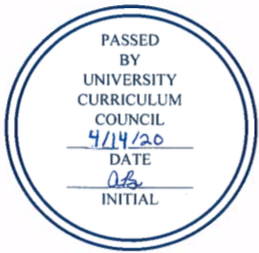 COURSES APPROVEDUNIVERSITY CURRICULUM COUNCILApril 14, 2020New CoursesCourse ChangesCourse DeactivationsExpeditedCE CoursesCourse NameCr hrsGen edART 1130Selfies, Posts, and Fading Paper: Our Family Album3T2 FAART 3571/5571Type Design: Designing, Drawing, and Developing Typefaces4-CHEM 8915Advanced Seminar in Research Development and Leadership1-COMM 5011Crisis Communication Seminar1-COMM 5012Media for Non-Journalists Seminar1-EDTE 2100Introduction to Youth Culture3-HC 2300Preparation for Intercultural Experience1HC 2301Culture, Environment and Community Engagement in Peru-HC 2905Special Topics in OHIO Honors1-3-HC 3100Analyzing and Constructing Personal Narratives1HC 3110OHIO Honors Award and Graduate Education Launchpad1-HC 4950
OHIO Honors Capstone2-HIST 2600 Soccer and World History, 19th Century to the Present3T2 C-CPJOUR 4001/VICO 4001  Semester in DC: Covering Washington DC3-MDIA 3912Social Media Practicum1-MDIA 4122/5122Social Media Industries3-MDIA 4160Global Animation3-ML 3271Technology in Translation3-MUS 3749/5749English and International Phonetic Alphabet for Singers1-NUTR 6510Functional Foods and Nutraceuticals3-PCOE 5908Evidence-Based Practices in Teaching1-SASM 6380Interscholastic Athletic Leadership Seminar1-SASM 6390Interscholastic Athletic Administration Capstone2-CourseNameChangeART 4960Studio Art CapstoneT3 courseCHEM 4810/5810Medicinal Chemistry and Drug DiscoveryPrerequisiteECON 3020/5020Games and Economic BehaviorPrerequisiteENE 4110Energy Engineering Senior Design IILearning outcomesHLTH 6720Social and Behavioral Sciences in Public HealthPrerequisiteITS 2140Introduction to Information and Telecommunication SystemsCourse description; learning outcomesITS 2300Data NetworkingCourse description; learning outcomesMDIA 3705/5705 Writing and Producing the Non-Fiction Podcast SeriesPrerequisite; learning outcomesMUS 1009Theory Fundamentals for Music MajorsPrerequisite; learning outcomesMUS 1010Music Theory IPrerequisiteMUS 1029Aural Skills Fundamentals for Music MajorsPrerequisite; learning outcomesMUS 1030Dictation and Sight Singing IPrerequisiteNRSE 2420One Health: Intersection of People, Animals and the EnvironmentInterprofessional course designation: IPE requirement HSPOCOM 6009Longitudinal Integrated Clerkship 3Credit hours; learning outcomesOCOM 6011Interprofessional CareCredit hours; learning outcomes; key grade factorsOCOM 7009Longitudinal Integrated Clerkship 6Course Description; Credits; learning Outcomes; Key Grade Factors OCOM 7110Osteopathic Manipulative Medicine Honors 1Course refreshOCOM 7115Osteopathic Manipulative Medicine Honors 2Course refreshOCOM 8007Longitudinal Integrated Clerkship 7Course Description; credits; learning outcomes; Key Grade FactorsOCOM 8300Primary CareDescription; learning outcomes; prerequisite; course topics sectionPHYS 2701Electronics LaboratoryPrerequisite; learning outcomes; topics sectionPHYS 6021Quantum Mechanics 2PrerequisiteQBA 2720Business AnalyticsPrerequisiteENG 5960Bibliography and MethodsHas been replaced by ENG 5950: Introduction to English Studies.FIN 4530Real Estate FinanceThis course has not been part of any university curriculum for many years.AT 6320 Athletic Training IIEH 2000 Environmental Health and SafetyME 2900 Special Topics in Mechanical EngineeringME 4060/5060 Analysis and Design of MechanismsME 4170/5170 Design of Thermal SystemsME 4210 Applied Thermal System Designs and AnalysisME 4220/5220 Stirling Cycle Machine AnalysisME 4230/5230 Fuel Cell DesignME 4270/5270 Power Station EngineeringME 4320/5320 Transport ProcessesME 4350/5350 Energy Engineering and ManagementME 4340/5340 Aerosol BehaviorME 4400/5500 Direct Energy ConversionME 4460/5460 Potential Flow TheoryME 4470/5470 Viscous Flow TheoryME 4550/5550 Mechatronics IME 4620/5620 Metal FormingME 4310/5310 Pollution ControlCE 4100/5100 Applied Boundary SurveyingCE 4110 Legal Principles BoundaryCE 4150/5150 Geodetic SurveyingCE 4170 Construction Plan and SchedCE 4190/5190 Project Developments, Contracts, and LawCE 4240/5240 Strength of Materials IICE 4370/5370 Timber DesignCE 4380/5380 Prestressed Concrete DesignCE 4510/5510 In-Situ RemediationCE 4540/5540 Sustainable ConstructionCE 4580/5580 Water Quality EngineeringCE 4630/5630 Introduction to Highway SafetyCE 4640/5640 Transportation Planning FundCE 4680 Traffic Signal SystemsCE 4710 Foundation EngineeringCE 4770 Rock MechanicsCE 4820/5820 Paving Materials and MixturesCE 4830/5830 Principles of Pavement DesignCE 4900/5900 Special Topics CE 4918 Undergraduate Internship CE 4940 Undergraduate ResearchCE 5280 Theory of Elasticity and ApplicationCE 5430 Open Channel HydraulicsCE 5720 Advanced Soil MechanicsCE 5750 Advanced Foundation EngineeringCE 5770 Rock Mechanics and DesignCE 6150 Heavy Construction ManagementCE 6180 Project Risk ManagementCE 6230 Continuum Mechanics ICE 6310 Structural ReliabilityCE 6500 Chem Fate and TransportCE 6590 Surface Quality Water ModelingCE 6610 Environmental Analysis Transport SystemsCE 6620 Transportation Design ICE 6630 Highway Safety and Risk ManagementCE 6640 Urban Transportation PlanningCE 6840 Constitutive EquationsCE 7100 Energy and Variational PrinciplesCE 7230 Continuum Mechanics IICE 7430 Stochastic ModelingCE 7520 Industrial Waste TreatmentCE 7640 Mass Transportation SystemsCE 7650 Airport Planning and DesignCE 7680 Advanced Traffic Signal OperationsCE 7710 Engineering Behavior of SoilsCE 7740 Experimental Soil MechanicsCE 7900 Special TopicsCE 8530 Environmental Geotechnology IICE 8620 Transportation Design IICE 8630 Transportation Safety AnalysisCE 8640 Transit PlanningCE 8670 Traffic Flow TheoryCE 8850 Soil-Structure Interaction